ПОГОДЖЕНОКеруючий справамивиконавчого комітетуміської ради____________                Наталія ШАБЕЛЬНИК         (підпис)               (власне ім’я  ПРІЗВИЩЕ)   __  ________20___ року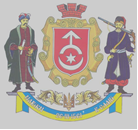 ВИКОНАВЧИЙ КОМІТЕТ СТАРОКОСТЯНТИНІВСЬКОЇ МІСЬКОЇ РАДИВИКОНАВЧИЙ КОМІТЕТ СТАРОКОСТЯНТИНІВСЬКОЇ МІСЬКОЇ РАДИІнформаційна картка адміністративної послуги «Взяття на облік безхазяйного нерухомого майна»(назва адміністративної послуги)Інформаційна картка адміністративної послуги «Взяття на облік безхазяйного нерухомого майна»(назва адміністративної послуги)Ідентифікатор послуги відповідно до Реєстру адміністративних послуг, що відображається на Гіді з державних послуг: Ідентифікатор послуги відповідно до Реєстру адміністративних послуг, що відображається на Гіді з державних послуг: Розробник:Розробник:Розробник:Затверджую:Відділ з питань державної реєстрації виконавчого комітету Старокостянтинівської міської радиНачальник відділуМ.П.______________      Юрій РЕШЕТНІК          (підпис)           (власне ім’я та ПРІЗВИЩЕ)Відділ з питань державної реєстрації виконавчого комітету Старокостянтинівської міської радиНачальник відділуМ.П.______________      Юрій РЕШЕТНІК          (підпис)           (власне ім’я та ПРІЗВИЩЕ)Відділ з питань державної реєстрації виконавчого комітету Старокостянтинівської міської радиНачальник відділуМ.П.______________      Юрій РЕШЕТНІК          (підпис)           (власне ім’я та ПРІЗВИЩЕ)Міський головаМ.П._______________    Микола МЕЛЬНИЧУК           (підпис)                  (власне ім’я та ПРІЗВИЩЕ)Розроблено: ____.____.20___Розроблено: ____.____.20___Розроблено: ____.____.20___Розроблено: ____.____.20___1Орган, що надає послугуОрган, що надає послугуВідділ з питань державної реєстрації виконавчого комітету Старокостянтинівської міської радиМісцезнаходження відділу з питань державної реєстрації: 31100, Хмельницька обл., м. Старокостянтинів, вул. Острозького, 66, тел. (0354) 3-22-10 e-mail: star_edr.@i.ua Режим роботи:Понеділок - Четвер : 08.00 – 17.15П’ятниця: 8:00 - 16:00вихідні дні: субота, неділя.2Місце подання документів та отримання результату послугиМісце подання документів та отримання результату послугиЦентр надання адміністративних послуг виконавчого комітету Старокостянтинівської міської ради або його віддалені робочі місцяМісцезнаходження ЦНАП: 31100, Хмельницька обл., м. Старокостянтинів, вул. Острозького, буд. 66, тел. (03854) 3-22-10, e-mail: starcnap@gmail.com; http://starkon.gov.ua/cnap/index.phpРежим роботи ЦНАП:Понеділок, середа, четвер: 8:00 – 17:15,вівторок: 8:00 – 20:00,п’ятниця: 8:00 - 16:00,(без обідньої перерви)вихідні дні: субота, неділя.3Перелік документів, необхідних для надання послуги, та вимоги до нихПерелік документів, необхідних для надання послуги, та вимоги до них1.Заява про взяття на облік безхазяйного нерухомого майна (формується за допомогою програмних засобів ведення Державного реєстру прав). 2.Документ, що посвідчує особу заявника. 3.Реєстраційний номер облікової картки платника податку згідно з Державним реєстром фізичних осіб – платників податків (ідентифікаційний номер) - у разі подання заяви заінтересованою особою. 4.Документ, що підтверджує її повноваження (довіреність) та документ, що посвідчує її особу – у разі подання заяви уповноваженою особою . 5.Документ, що посвідчує посадову особу (службове посвідчення)4Суб’єкт звернення Суб’єкт звернення Органи місцевого самоврядування5Порядок та спосіб подання документівПорядок та спосіб подання документівОсобисто або через законного представника чи представника за довіреністю.6Оплата Оплата Безоплатно.7Строк надання послугиСтрок надання послугиУ день прийняття відповідної заяви від заявника.8Результат послугиРезультат послуги1. Витяг з Державного реєстру речових прав прав на нерухоме майно про проведену державну реєстрацію прав надаються в електронній та (за бажанням заявника) в паперовій формі. 2.Рішення про відмову в державній реєстрації. 3.Рішення про залишення заяви без розгляду у зв’язку з її відкликанням.9Спосіб отримання відповіді (результату)Спосіб отримання відповіді (результату)1.Особисто або через законного представника чи представника за довіреністю. 2.Поштою.3.Електронною поштою за клопотанням суб’єкта звернення10Законодавчо-нормативна основаЗаконодавчо-нормативна основа1.Закон України «Про державну реєстрацію речових прав на нерухоме майно та їх обтяжень». 2.Порядок державної реєстрації речових прав на нерухоме майно та їх обтяжень, затверджений постановою Кабінету Міністрів України від 25.12.2015 №1127.10.1Відповідальність за порушення законодавства у сфері державної реєстрації правВідповідальність за порушення законодавства у сфері державної реєстрації правДержавні реєстратори, суб’єкти державної реєстрації прав за порушення законодавства у сфері державної реєстрації прав, у тому числі за розголошення відомостей, одержаних ними в результаті проведення реєстраційних дій, несуть дисциплінарну, цивільно-правову, адміністративну або кримінальну відповідальність у порядку, встановленому законом.Шкода, завдана державним реєстратором фізичній чи юридичній особі під час виконання своїх обов’язків, підлягає відшкодуванню на підставі судового рішення, що набрало законної сили, у порядку, встановленому законом.Шкода, завдана державним реєстратором фізичній чи юридичній особі під час виконання своїх обов’язків, підлягає відшкодуванню на підставі судового рішення, що набрало законної сили, у порядку, встановленому законом.